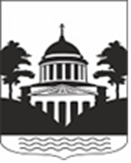 Российская ФедерацияНовгородская областьДУМА ЛЮБЫТИНСКОГО МУНИЦИПАЛЬНОГО РАЙОНАРЕШЕНИЕО присвоении звания  «Почетный гражданин Любытинского района»Принято Думой муниципального района 29.04.2022годаВ соответствии с  Положением о звании «Почетный гражданин Любытинского района», утвержденного решением Думы муниципального района 24.11.2006 № 74,  Дума муниципального районаРЕШИЛА:Присвоить звание «Почётный гражданин Любытинского района»  Хельштейну Сергею Валдемаровичу и Недельской Светлане Геннадьевне за высокие достижения в трудовой и общественной деятельности.Настоящее решение опубликовать в бюллетене «Официальныйвестник», на сайте Администрации Любытинского муниципального района в информационно-коммуникационной сети Интернет».     Председатель Думы    муниципального района                          М.Н. Ершова    от 29.04.2022 года     №131    Глава     муниципального  района                          А.А. Устинов    